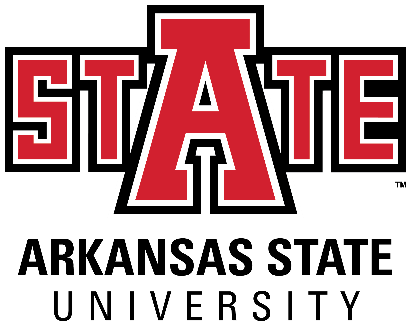 Students requiring developmental course work based on low entrance exam scores (ACT, SAT, ASSET, COMPASS) may not be able to complete this program of study in eight (8) semesters. Developmental courses do not count toward total degree hours. Students having completed college level courses prior to enrollment will be assisted by their advisor in making appropriate substitutions.  In most cases, general education courses may be interchanged between semesters. A minimum of 45 hours of upper-level credit (3000-4000 level) is required for this degree. Mandatory state and institutional assessment exams will be required during your degree program. Failure to participate in required assessments may delay graduation.Additional Graduation Requirements:2020-2021 BACHELORS OF SCIENCE AGRICULTURE DEGREES For a more detailed outline of all academic requirements and regulations for the Bachelors of Science in Agriculture degrees, please see the 2020-2021 Undergraduate Bulletin. 1. At least 120 credit hours 2. 45 hours of upper level (JR/SR) credit 3. Completed all required and elective hours 4. Maintain a minimum 2.0 GPA in all sections of the degree course work a. General Education b. Ag Core c. Major Requirements d. Program Emphasis Requirements e. Free Electives 5. Minimum overall 2.0 GPA (including A-State and Transfer hours) Year 1Year 1Year 1Year 1Year 1Year 1Year 1Year 1Year 1Fall SemesterFall SemesterFall SemesterFall SemesterSpring SemesterSpring SemesterSpring SemesterSpring SemesterCourse No.Course NameHrsGen EdCourse No.Course NameHrsGen EdENG 1003Composition I3XENG 1013Composition II3XAGRI 1213Making Connections in Agriculture3XAGEC 1003 Intro to Agribusiness3PSSC 1303Intro to Plant Science3ANSC 1613Intro to Animal Science3HIST 2763/ 2773 or POSC 2103US History to 1876/ since 1876 or Intro to US Government3XMATH 1023College Algebra3xMUS/THEA/ART 2503Fine Arts: Music/Theater/ Art3XCOMS 1203Oral Communication3xTotal Hours: Total Hours: 1515Total Hours:Total Hours:1515Year 2Year 2Year 2Year 2Year 2Year 2Year 2Year 2Year 2Fall SemesterFall SemesterFall SemesterFall SemesterSpring SemesterSpring SemesterSpring SemesterSpring SemesterCourse No.Course NameHrsGen EdCourse No.Course NameHrsGen EdBIOL 1003/1001Biological Science/ Lab4xCHEM 1013/1011 or 1043/1041General Chemistry and Lab or Fundamental Concepts of Chem/ lab4xCMAC 1003Mass Communication in Modern Society3xMDIA 2323Reporting Words3ECON 2313 or ECON 2333Prin. of Macroeconomics or Economic Concepts and Issues3xMDIA 2053Introduction to Visual Communications3CMAC 1001Media Grammar and Style1ENG 2003/2013/PHIL 1103World Literature I/II or Intro Philosophy3XCMAC 2003Media Writing3AGST 2003Intro to Ag Systems3AGED 1411Intro to AG Ext. Education1Total Hours: Total Hours: 1515Total Hours:Total Hours:1616Year 3Year 3Year 3Year 3Year 3Year 3Year 3Year 3Year 3Fall SemesterFall SemesterFall SemesterFall SemesterSpring SemesterSpring SemesterSpring SemesterSpring SemesterCourse No.Course NameHrsGen EdCourse No.Course NameHrsGen EdMDIA 2313Multimedia Production3AGEC 3063Ag Sales and Services3AGST 3503Geospatial Data Applications3AGED 3443Leadership in Agriculture3MDIA 3013Multimedia Reporting3AGRI 4223Ag and the Environment3 STAT 3233Applied Stats3MDIA 3313 Audio and Video Production3STCM 3023 or STCM 3003Prin. of Advertising or Prin. of Public Relations3STCM 4213/ GCOM 3673Social Media in Strategic Communication or Desktop Publishing3Total Hours: Total Hours: 1515Total Hours:Total Hours:1515Year 4Year 4Year 4Year 4Year 4Year 4Year 4Year 4Year 4Fall SemesterFall SemesterFall SemesterFall SemesterSpring SemesterSpring SemesterSpring SemesterSpring SemesterCourse No.Course NameHrsGen EdCourse No.Course NameHrsGen EdAGEC 4083Ag Policy 3AGED 445VPracticum in Ag Communication3AGED 4462Ag Youth Organization2ENG 3043/ MDIA 4053Technical Writing or Civic Reporting3AGRI 4723AG Connections3Agri ElectivesAGEC, AGED, AGRI, ANSC, HORT, PSSC, VOED Electives 3Ag ElectivesAGEC, AGED, AGRI, ANSC, HORT, PSSC VOED electives3AGRI 4433Organic Ag Production3AGRI 420VInternships in Agriculture1-3AGST 4003Modern Irrigation Systems3AGRI 3813Ag Biosystems I3Total Hours: Total Hours: 1717Total Hours:Total Hours:1515Total Upper-Level Hours: Total Upper-Level Hours: 4545Total Degree Hours:Total Degree Hours:123123